Réf. : 2017-03-D-7-fr-2Original.Projet d’ordre du jour de la réunion élargie du Conseil supérieur des Ecoles européennes des 4, 5 et 6 avril 2017Conseil supérieur des Ecoles européennes Federal Ministry of Education and Research, »Bundesministerium für Bildung und Forschung«, Kapelle-Ufer 1, 10117 Berlin (Germany)Mardi 4 avril 2017Réunion des Chefs de délégation 					9h30 à 11h00Réunion non élargie							11h30 à 12h30Réunion élargie							14h00 à 17h30Mercredi 5 avril 2017Réunion élargie							09h00 à 12h30Réunion élargie							14h00 à 17h00Jeudi 6 avril 2017Réunion élargie							 9h30 à 12h30Réunion élargie (fin)						14h00 à 17h00Interprétation simultanée : DE-EN-FR (et IT-ES-NL sans documents)DOCUMENT PUBLIES SUR DOCEE POUR INFORMATION- Rapport sur la formation continue du personnel de direction des Ecoles européennes 		2017-01-D-36-fr-1- 7 et 8 septembre 2016 (Bruxelles)DOCUMENTS APPROUVES PAR LES CONSEILS D’INSPECTION, LE COMITE PEDAGOGIQUE MIXTE ET LE COMITE BUDGETAIRE PORTES A LA CONNAISSANCE DU CONSEIL SUPERIEUR- "Développement pédagogique et assurance qualité dans les Ecoles européennes (2016-2017)	
    – planning à court et à long termes "							2016-09-D-39-fr-4- Proposition d'un cadre organisationnel pour le Festival des Arts des Ecoles européennes	2017-01-D-54-en-3- Projet de cadre et d’organisation de la formation professionnelle continue 			2016-01-D-40-fr-4
  dans les Écoles européennes- Assurance qualité des examens écrits et oraux du Baccalauréat européen 2017 - Procédure	2017-01-D-2-en-2- Critères des Ecoles européennes pour l'évaluation des examens oraux du Baccalauréat 2017	2017-01-D-3-en-2- Assurance qualité des sujets des épreuves écrites du Baccalauréat 2017			2017-01-D-4-en-2- Procédures relatives à la réalisation, à la gestion et à la publication	
  des programmes d’enseignement aux Ecoles européennes					2014-01-D-41-en-10- Evaluation harmonisée en fin de 5ème année et les examens écrits menant			2013-05-D-34-fr-16
  aux notes B en 5ème année- Nouvelle structure des examens écrits et oraux de Grec LI					2017-01-D-66-el-3- Nouvelle structure des examens écrits et oraux de Slovène LI				2017-01-D-83-sl-3- Harmonisation du planning annuel et périodique (cycle primaire)				2016-09-D-52-de-2- Unité Baccalauréat Européen – NEWSLETTER						2017-03-D-33-frRAPPORT DE L’INSPECTION D’ETABLISSEMENT-Rapport d'inspection d'établissement de l'Ecole européenne de Bruxelles II			2016-11-D-23-en-2-Rapport de suivi d'inspection d'établissement de l'Ecole européenne de Bruxelles IV		2017-01-D-48-en-2-Rapport de suivi d'inspection d'établissement de l'Ecole européenne de Varese			2017-01-D-49-en-2Programmes : Les programmes suivants ont été approuvés par le Comité pédagogique mixte et seront publiés sur le site web en juillet 2017 :  - Descripteurs de niveaux atteints - Slovaque Langue I - Cycle Maternel et Primaire		2017-01-D-14-sk-2- Descripteurs de niveaux atteints - Slovène Langue I - Cycle Primaire				2011-01-D-67-sl-4- Descripteurs de niveaux atteints - Anglais Langue I - Cycle maternel et Primaire 		2017-01-D-58-en-2- Descripteurs de niveaux atteints - Programme pour toutes les Langues III 			2017-01-D-38-en-2- Descripteurs de niveaux atteints - Slovène Langue I - Cycle Secondaire			2017-01-D-81-sl-2- Descripteurs de niveaux atteints - Grec Langue I - Cycle Secondaire				2017-01-D-59-el-3- Descripteurs de niveaux atteints - Estonien Langue I - Cycle Secondaire			2017-01-D-79-et-2- Descripteurs de niveaux atteints – Géographie – S4-S5					2016-12-D-20-en-2- Descripteurs de niveaux atteints – Géographie – S6-S7					2016-12-D-21-en-2- Descripteurs de niveaux atteints - Economie - S4-S5					2017-01-D-23-en-2- Descripteurs de niveaux atteints - Economie - S6-S7					2017-01-D-24-en-2- Descripteurs de niveaux atteints - ICTC - S1-S3						2017-01-D-73-en-2- Descripteurs de niveaux atteints - ICTC - S4-S5						2017-01-D-76-en-2- Descripteurs de niveaux atteints - Histoire - S6-S7						2013-01-D-35-en-4- Descripteurs de niveaux atteints - Sciences Humaines - S1-S3 				2017-01-D-68-fr-2- Descripteurs de niveaux atteints - Slovaque Langue I - Cycle Secondaire			2017-01-D-15-sk-2- Descripteurs de niveaux atteints - Portugais Langue I et Portugais		
  Langue I approfondissement - Cycle Secondaire						2017-01-D-61-pt-2- Descripteurs de niveaux atteints - Espagnol Langue I - Cycle Secondaire			2014-06-D-31-es-4- Espagnol Langue I - Cycle Primaire								2016-12-D-12-es-2- Maltais ONL - Cycle Primaire								2017-01-D-62-mt-2- Education Musicale - Cycle Primaire								2016-10-D-14-en-2- Langues II – Approfondissement (S6-S7)							2016-12-D-22-2- Anglais Langue I - Cycle Secondaire 								2016-11-D-2-en-2- Anglais Langue I – Approfondissement (S6-S7)						2016-11-D-3-en-2- Italien Langue I - S1-S5								2017-01-D-33-it-2- Italien Langue I - Approfondissement (S6-S7)						2017-01-D-34-it-2- Lituanien Langue I - Cycles maternel, primaire et secondaire					2012-01-D-51-lt-4- Finnois Langue I - Cycles maternel, primaire et secondaire					2017-01-D-6-fi-2- Bulgare Langue I - Cycles maternel et primaire						2017-01-D-64-bg-2- Éducation Musicale  –  S1-S5								2017-01-D-60-en-2- Finnois Langue I - Approfondissement (S6-S7)						2017-01-D-7-fi-2- Maltais ONL - S1-S7								2012-01-D-22-en-5- Danois Langue IV S4-S7								2016-07-D-12-da-3- Laboratoire – Biologie – Cours complémentaire 						2017-01-D-65-en-2- Laboratoire – Physique – Cours complémentaire 						2017-01-D-72-fr-2Schola EuropaeaBureau du Secrétaire généralSecrétariat GénéralI.FIXATION DE L’ORDRE DU JOUR2017-03-D-7-fr-2II.COMMUNICATIONS ORALES : II.Transmission des fiches de salaires des Autorités nationales aux Ecoles (cf. Statut du Personnel détaché, article 49.2.a)M. EscuderoII.Révision des Syllabus de Mathématiques et de Sciences - SUIVIM. BeckmannII.Mise en place du système "Risk management"2017-02-D-21-en-1Mme SpitzerLes Ecoles européennes agréées	2017-03-D-32-en-12013-01-D-64-fr-4M. MarcheggianoIII.COMMUNICATIONS ECRITES :III.Résultats des procédures écrites  2017-03-D-17-fr-1III.Contrats de 9 ans prolongés exceptionnellement  en 2017/20182017-03-D-21-fr-1III.Situation des inscriptions dans les Ecoles européennes de Bruxelles : 1ère phase d’inscription pour l’année scolaire 2017-20182017-03-D-22-fr-1IV.POINTS A1.Nominations statutaires – Année scolaire 2017-20182017-01-D-37-fr-12.Annual plan for ex-post financial controls2017-02-D-16-en-2
M.Villatoro3.ECOLES EUROPEENNES AGREEESRapports d'audit :Rapport d'audit (maternel, primaire) -  Europa School UK	"Rapport d'audit (S1-S5 secondaire) - École européenne Rijnlands Lyceum à La Haye Rapport d'audit - Centre for European Schooling DunshaughlinRapport d'audit de l'Ecole européenne d'Helsinki (maternel, primaire et secondaire S1-S7)Rapport d'audit de l'Ecole européenne de Strasbourg (maternel, primaire et secondaire S1-S7)	Rapport d’audit (des cycles primaire et secondaire, S1-S5) de l’Ecole internationale de Differdange2017-01-D-8-en-22017-01-D-22-en-22017-02-D-4-en-22017-01-D-9-en-22017-01-D-5-fr-2
2017-02-D-29-fr-23.Dossiers de conformité : Dossier de Conformité - Europese School Den Haag - Secondaire S6-S72017-01-D-35-en-2V.RAPPORT D’ACTIVITÉ POUR L’ANNÉE 2016 DU PRESIDENT DE LA CHAMBRE DE RECOURS DES ECOLES EUROPÉENNES2017-03-D-6-fr-2
M. Menendez (05/04 – 14h00)VI.RAPPORT ANNUEL DU CONTROLEUR FINANCIER2017-02-D-14-en-2
M. VillatoroVII.RAPPORT ANNUEL DU SERVICE D’AUDIT INTERNESuivi des recommandations des audits 	2017-02-D-15-en-22017-02-D-19-en-2
Mme SpitzerVIII.RAPPORT ANNUEL DU SECRETAIRE GENERAL DES ECOLES EUROPEENNES 2017-01-D-10-fr-1M. MarcheggianoIX.RAPPORT ANNUEL TIC DU CHEF DE L’UNITE INFORMATIQUE/STATISTIQUES POUR L’ANNEE 20162017-02-D-20-fr-2 
M. PirnayX.RAPPORT STATISTIQUE CONCERNANT LE SOUTIEN EDUCATIF ET L’INTÉGRATION DES ÉLÈVES PRESENTANT DES BESOINS ÉDUCATIFS SPÉCIFIQUES DANS LES ÉCOLES EUROPÉENNES POUR L’ANNÉE 2015-2016.2017-01-D-16-en-3M.BeckmannXI. POINTS B1.« Brexit » : les conséquences pour le système des Ecoles européennes2017-03-D-25-fr-1
M. Beckmann2.Screening des travailleurs externes2017-03-D-26-fr-1
M. Beckmann3.Evaluation des Chargés de cours dans les Ecoles européennes - Premier rapport d'activité2017-01-D-51-en-3
M. Beckmann4.Révision des procédures de recrutement et des profils des Directeurs et Directeurs adjoints ainsi que des Chefs d’Unité, du Contrôleur financier et du Contrôleur financier subordonné du Bureau du Secrétaire général des Écoles européennes – Premier rapport du groupe de travail2017-01-D-50-en-4
 M. Beckmann5.Révision du règlement financier/ Fonctions du Secrétaire Général et du Secrétaire Général adjoint - Réflexions2017-02-D-13-en-2
2017-03-D-1-en-2M.Villatoro/M.Marcheggiano6.Révision du Statut du Personnel détaché des Ecoles européennes2017-01-D-55-en-3
M. Beckmann7.Proposition de modification de l’Article 2 du Règlement intérieur du Comité pédagogique mixte2017-01-D-56-en-2
M. Beckmann8.EXERCICE ANNEE 2015a) Décharge de Conseils d’administration et du Secrétaire général pour l’exécution du budget 20152017-02-D-23-en-2
M. Escudero-Bustamante9.Budget supplémentaire et rectificatif 1/2017:2017-02-D-24-en-2
M. Escudero10.BUDGET 2018 DES ECOLES EUROPEENNES :Créations/Transformation/Suppressions de postes du Personnel administratif et de serviceAvant-projet de budget 2018 des Ecoles européennes
2017-02-D-26-en-3
M. Marcheggiano 2017-02-D-25-en-3
M. Escudero-Bustamante11.Transfert de l'Ordonnateur du budget de l'Ecole européenne de Culham2017-03-D-3-en-2
M.Escudero-Bustamante12.La fermeture de l’Ecole européenne de Culham2017-03-D-36-en-1
Mme Soekov13.Suivi des derniers rapports des Présidents du Jury du Baccalauréat européen (2008-2016) 2015-01-D-34-en-5
M. Bordoy14.Proposition de mesures additionnelles quant à la formation et une révision possible de la planification de l'implémentation de l'échelle de notation au cycle secondaire des Ecoles Européennes2017-01-D-84-en-3M.Beckmann15.Rapport du groupe de travail « Réforme pédagogique»2017-03-D-30-fr-1
M. Walz16.Situation des Ecoles européennes de Bruxelles2017-03-D-31-fr-1
M. Marcheggiano17.Projet de Calendrier des réunions pour l’année scolaire 2017/20182017-03-D-10-fr-118.Fixation de la date et du lieu de la prochaine réunion :5,6 et 7 décembre 2017 à Bruxelles  XII.DIVERS 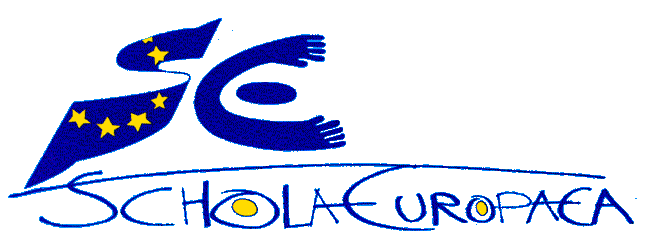 